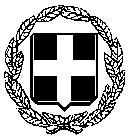     ΕΛΛΗΝΙΚΗ ΔΗΜΟΚΡΑΤΙΑ             --------------------------ΔΙΟΙΚΗΣΗ 3ης Υ.ΠΕ. ΜΑΚΕΔΟΝΙΑΣ                                                           ΚΟΖΑΝΗ  14-02-2017         ΓΕΝΙΚΟ ΝΟΣΟΚΟΜΕΙΟ                                                                         ΠΡΟΣ: ΤΑ Μ.Μ.Ε.«ΜΑΜΑΤΣΕΙΟ»-«ΜΠΟΔΟΣΑΚΕΙΟ»Δ Ε Λ Τ Ι Ο  Τ Υ Π Ο Υ ‘’Η Καρδιολογική Κλινική του Μαμάτσειου Νοσοκομείου μεταφέρθηκε στους νέους βελτιωμένους χώρους’’Η Καρδιολογική κλινική του «Μαμάτσειου» Νοσοκομείου λειτουργεί σε νέους βελτιωμένους χώρους. Με τον σύγχρονο ιατρικό εξοπλισμό  και το καταρτισμένο ανθρώπινο δυναμικό (ιατρικό, νοσηλευτικό και βοηθητικό), μπορεί να προσφέρει ακόμη ποιοτικότερες υπηρεσίες στους συμπολίτες - ασθενείς μας.Η Διοίκηση του Νοσοκομείου ευχαριστεί όλους,  για την μεγάλη προσπάθεια που έγινε. Την Περιφέρεια Δυτικής Μακεδονίας για την κύρια οικονομική ενίσχυση, τον Δήμο Κοζάνης για τον  εξοπλισμό με έπιπλα των δύο χώρων της Στεφανιαίας Μονάδας και βέβαια τους δύο κύριους δωρητές  –  τον κ. Καρυπιδη Θεόδωρο με την αδελφή του Σοφία και την κ. Λαμπροπούλου Βασιλική – καθώς επίσης και όλους τους ανώνυμους και επώνυμους δωρητές – συμπαραστάτες για την πολύτιμη βοήθειά τους.                                                                     Ο ΔΙΟΙΚΗΤΗΣ  ΤΟΥ                                                            ΓΕΝΙΚΟΥ ΝΟΣΟΚΟΜΕΙΟΥ                                                            «ΜΑΜΑΤΣΕΙΟΥ»- «ΜΠΟΔΟΣΑΚΕΙΟΥ»          ΓΕΩΡΓΙΟΣ ΧΙΩΤΙΔΗΣ